OCEANS OF HOPE CHALLENGE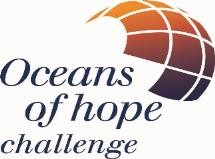 NEW ZEALANDOVERCOMING CHALLENGES TOGETHER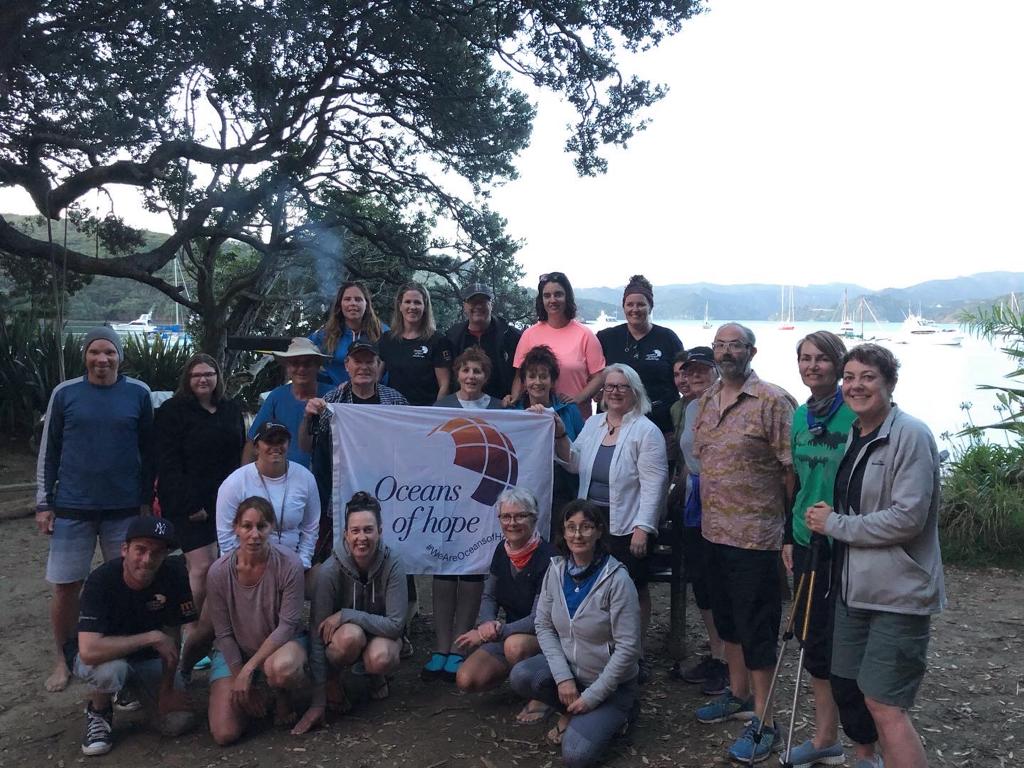 Come and join us for a life changing sailing adventure in 2022Dates: 28th November to 2nd December Our aim is to help you gain self-confidence and a renewed sense of empowerment. The camaraderie ofsailing a boat with people who have similar experiences creates an environment where people can comfortably share their hopes and fears. The Oceans of Hope experience is a catalyst for creatinglasting friendships and a sense of community.Whether you have sailed before or not, this is an opportunity not to be missed! https://m.youtube.com/watch?v=d2sMqPeEEA8&feature=emb_logoWe may sail into Kawau Island, Great Barrier Island, Smokehouse Bay, the poor Knights Islands, Whangamumu,Great Barrier Island and more.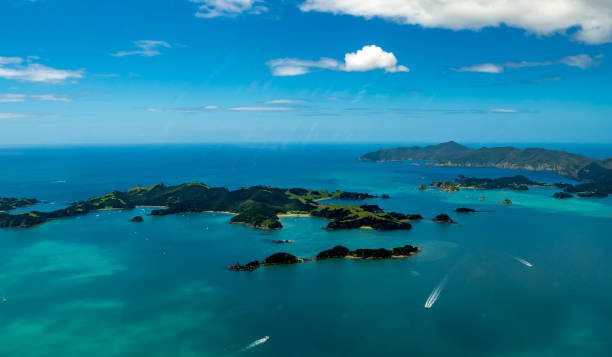 Due to Covid-19 this challenge is open to people living in New Zealand only until border restrictions change.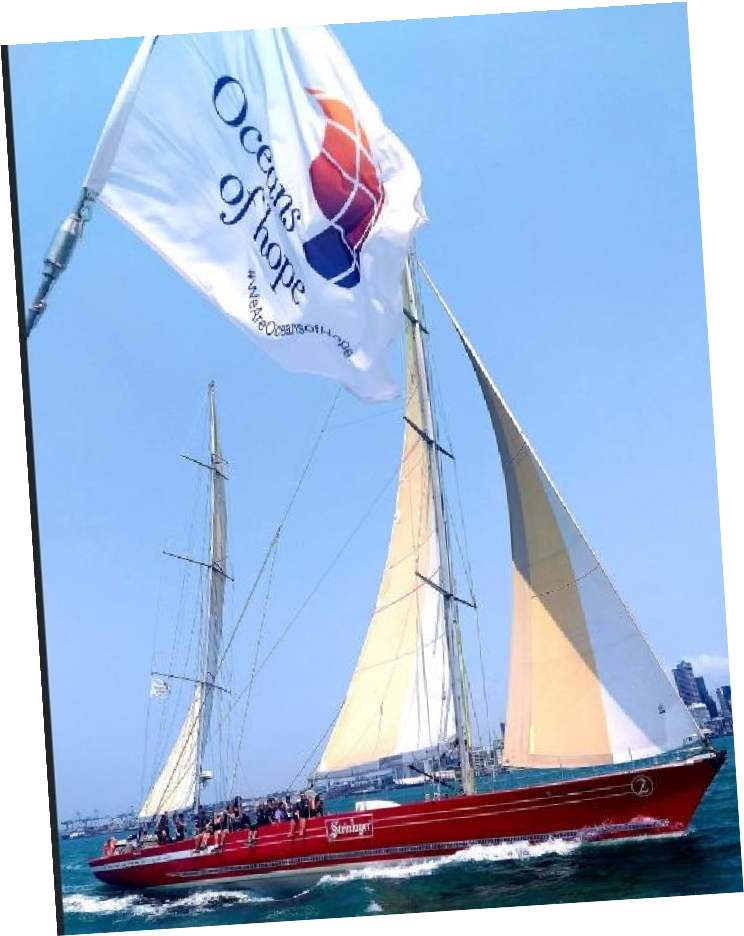 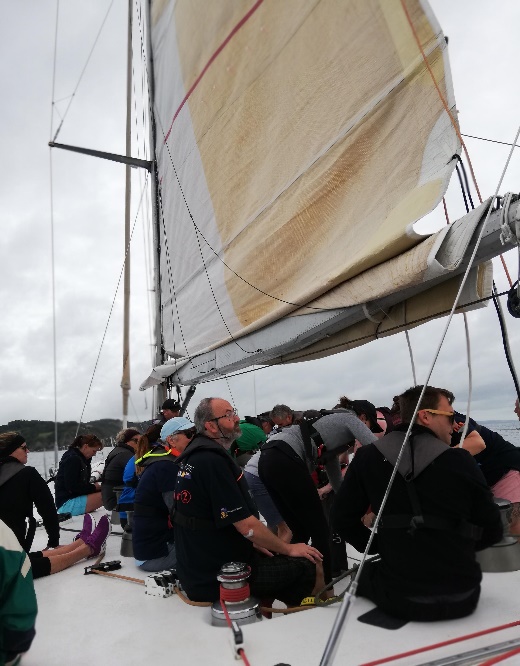 Steinlager 2 is fully equipped to make your stay on board as comfortable and safe as possible. There will be a skipper and crew to help you learn and ensure you get everything you want from this experience. You can learn to sail, improve your sailing skills, swim in the warm water, and enjoy the sun and scenery. If you come alone, you will certainly make a host of new life - long friends.You will be sharing the communal cabin with fellow crew. Everyone  will  get  involved   in preparing   meals  aboard the yacht– there  is  nothing  better  than  enjoying  great food  and great company on a yacht under the sun or the stars.Participants should be able to walk a few steps to access the boat and 6 steps (with rail) up and down into the boat interiorStill a little apprehensive? Watch the following to hear from our participants Achieve Your Goals: https://youtu.be/4sjOD4mjbVA Overcome Limitations: https://youtu.be/3d4T8UJrsgI Power of Community: https://youtu.be/7cN2HpBoq8sEMBARKING: 0900 Auckland Viaduct MarinaDISEMBARKING: 1600 Opua Wharf, Beechey Street, Opua.COST: $1454.00 (including food)FOR AN APPLICATION FORM EMAIL: oceansofhopechallengenz@gmail.comFOLLOW OUR ADVENTURES:website www.oceansofhope.co.ukFacebook Oceans Of Hope ChallengeInstagram: Oceans of Hope ChallengeTwitter https://twitter.com/oohchallengeDue to Covid-19 this challenge is open to people living in New Zealand only until border restrictions change.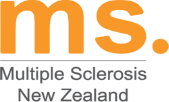 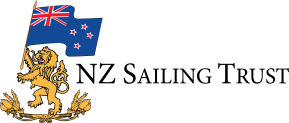 OCEANS OF HOPE UK CHARITY NO. 11080234